NAROČILNICAOsnovna šola Alojzija Šuštarja — 5. razredVSE ZA ŠOLO2020/2021Spoštovani starši in učenci,Vaša šola nam je posredovala podatke o učbenikih in delovnih zvezkih, ki jih boste potrebovali v šolskem letu 2020/21.Založba Družina vam ponuja hiter in enostaven nakup prek te naročilnice in veliko ugodnost, saj boste ob naročilu pridobili možnost nakupov s 15% popustom za vse knjige založbe Družina in šolske potrebščine v naši knjigarni.Popust boste lahko koristili skozi celo šolsko leto2020/21.•	Kupnino boste lahko poravnali v enem ali dveh obrokih.•    Naročilnico oddajte najkasneje do 5. julija 2020.Podpisano in izpolnjeno naročilnico:•	nam pošljite po pošti na naslovKNJIGARNA DRUŽINA ŠTULA 231210 LJUBLJANA – ŠENTVID•	pošljite na e-naslov:katja.repse@druzina.si•	osebno prinesite v našo knjigarno, ki je odprta:od ponedeljka do petka od 8. do 18. ure, poletni delovni čas:od 06. 07. do 14. 08. 2020 odprta od 8. do 16. ure,Tel.: 01/510 74 40ŠOLSKE POTREBŠČINE ZA 5. RAZRED ZA ŠOLSKO LETO 2020/2021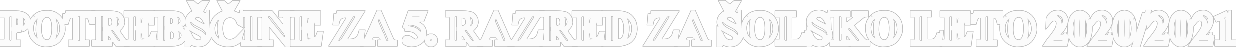 SEZNAM UČBENIKOV, KI SO V UČBENIŠKEM SKLADUS križcem označite naročilo.Vsak otrok je avtomatično PRIJAVLJEN v učbeniški sklad in bo prejel učbenike iz sklada. Z odjavnico otroka ODJAVITE iz seznama in si učbenike zagotovite sami.V primeru, da šola zamenja učbenik z novejšo izdajo, vam dostavimo pravilnega.Pridržujemo si pravico do spremembe cen, če se spremenijo pri založniku.SEZNAM DRUGIH UČBENIKOV IN DELOVNIH ZVEZKOV1 – S križcem označite naročilo.2 – ZVEZKE IN POTREBŠČINE LAHKO IZBERETE TUDI SAMI OB PREVZEMU NAROČILA V NAŠI KNJIGARNI IN ZA NAKUP ŽE UVELJAVITE 15% POPUST.Ob naročilu prejmete darilo - A4 zvezekOtrok mora imeti potrebščine podpisane in zavite. Pri malici potrebuje bombažni prtiček, ki je označen in v vrečki.Kupnino bom poravnal(a): (OBKROŽITE IZBOR!)•	s položnico (možnost plačila tudi v knjigarni brez provizije),v enem obroku z rokom plačila 31. 07. 2020,v dveh obrokih z rokom plačila 31. 07. 2020 in 28. 08. 2020•	po povzetju v enem obroku.Dostava:(OBKROŽITE IZBOR!)•	po pošti (stroški pošiljanja znašajo 3,90 €.)•	osebni prevzem v knjigarniNAROČENE STVARI BOSTE PREJELI ALI PREVZELI PO10. AVGUSTU 2020!Vse cene vključujejo 9,5 % DDV. Pridržujemo si pravico do spremembe cen, če to storijo naši dobavitelji.PRIDITE V NAŠO KNJIGARNO IN SE PREPRIČAJTE,DA SO ZVEZKI IN DRUGE ŠOLSKE POTREBŠČINE,KI JIH JE DOLOČILA ŠOLA, KVALITETNE IN CENOVNO ZELO UGODNE!KUPONZA 15 % POPUST prejmete vsi naročniki na knjige založbe Družina in šolske potrebščine kupljenev knjigarni Družina.PODATKI O NAROČNIKU:Prosimo, pišite z velikimi tiskanimi črkami.NASLOVEANPRED.CENAxB. Golob, M. Kordigel, I. Saksida: BERILO 5, NA KRILIH BESED, MKZ, prenovljeno 20159788610135661SLJ17,90 €M. Novak: REACH FOR THE STARS 5,učbenik za angleščino, prenovljena izdaja, DZS - EPC9789610208419TJA18,90 €S. Hribar Kojc, Š. Jenko, A. Mesojedec et al.: NARAVOSLOVJE IN TEHNIKA 5, učbenik, MKZ9789610143871NIT14,90 €M. Umek, O. Janša Zorn: DRUŽBA IN JAZ 2, učbenik za 5. razred,prenovljeno, Modrijan9789612416317DRU14,20 €SKUPAJ65,90 €NASLOV	EAN	PREDMET	CENANASLOV	EAN	PREDMET	CENANASLOV	EAN	PREDMET	CENANASLOV	EAN	PREDMET	CENAXT. Bogataj, T. Drašler, M. Rugelj et al.: MATEMATIKA 5,samostojni delovni zvezek, 2 dela97896101436359789610143642MAT16,80 €M. Novak: REACH FOR THE STARS 5,delovni zvezek za angleščino, prenovljeno, DZS - EPC9789610208426TJA14,50 €N.Cajhen, N.Drusany, D.Kapko, M.Križaj, M.Bešter Turk: GRADIM SLOVENSKI JEZIK 5, samostojni delovni zvezek, 2 dela, izdaja s plusom, NOVO 20209789612920180SLJ17,50 € (komplet)SKUPAJ48,80 €SEZNAM ZVEZKOV IN DRUGIH POTREBŠČIN	KOM	PREDMETSEZNAM ZVEZKOV IN DRUGIH POTREBŠČIN	KOM	PREDMETSEZNAM ZVEZKOV IN DRUGIH POTREBŠČIN	KOM	PREDMETXFlorjančič, Zajc: NARAVOSLOVJE IN TEHNIKA 5, navodila in praktično gradivo za ust- varjanje pri pouku in tehničnih dnevih, IZOTECH (ean koda: 9789616740258)1NIT (naročimo v šoli, stroške krijejo starši)M. Žerovnik: ROČNA ZEMLJEVIDA SLOVENIJE 1:500 000 in 1:725.000 (plastificiran, s flomastrom in gobico), DZS (ean koda: 9789610201892)1DRUZVEZEK, veliki, 60-listni, črtasti4TJA, DRU, NIT, SPVZVEZEK, veliki, 60-listni, visoki karo1MATZVEZEK, veliki, 40-listni, brezčrtni, s črtalnikom1MATZVEZEK, veliki, 40-listni, črtasti2SLJNOTNI ZVEZEK, veliki A41GUMKEMIČNI SVINČNIK, rdeč1SAMOLEPILNI TRAK, 15 mm x 33 m1SVIČNIK, trdota HB (lahko tudi tehnični svinčnik)2BRISALNIK ČRNILA1NALIVNO PERO1ŠILČEK1MAPA A4 z elastiko, plastificirana1RADIRKA1FLOMASTRI1BARVNI SVINČNIKI – BARVICE1LEPILO1ŠESTILO1GEOTRIKOTNIK1VELIKA ŠABLONA, plastično, 30 cm1ŠKARJE1ŠOLSKI COPATI, nedrseči1VREČKA ZA ŠPORTNO OPREMO1PERESNICA1ŠOLSKA TORBA1*FLAVTA – sopran, nemški prijem, MOECK 1020, plastika+les1GUMKOLAŽ PAPIR, mapa A3 format za likovne izdelke1LUMTEMPERA BARVE, permanentni črn flomaster1LUMGUMJASTI ŠKORNJINEPREMOČLJIVO OBLAČILO (palerina …)POKRIVALO ZA ZAŠČITO PRED SONCEMIme in priimek učencaRazred in oddelekIme in priimek starša ali skrbnikaNaslovTelefon/GSME-poštni naslovDatumPodpis starša ali skrbnika